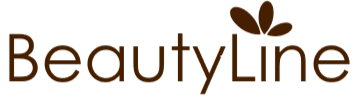 ПРЕЙСКУРАНТ НА ПРЕДОСТАВЛЕНИЕ УСЛУГ В ООО «Элос Медикал»Мы рады вас видеть в стенах нашей клиники!Настоящий прейскурант сделан в соответствии с требованиями законодательства в части приказа Минздрава России № 804н от 13.10.2017 «Об утверждении номенклатуры медицинских услуг». В первой колонке прейскуранта указан код медицинской услуги, соответствующей коду в приказе. Наименование медицинской услуги, соответствующее конкретному коду, указано в поле названия раздела медицинских услуг настоящего прейскуранта. Во второй и третьей колонках прейскуранта указаны коммерческое наименование услуги и цена на неё соответственно.Цены в настоящем прейскуранте являются установленными на дату утверждения каждой страницы. Цены могут измениться в одностороннем порядке.Настоящий прейскурант является неотъемлемой частью договора на предоставление медицинских услуг, как если бы положения Прейскуранта были бы включены в текст Договора. Пациент подтверждает, что он ознакомился с настоящим Прейскурантом, с наименованием предоставляемых Исполнителем медицинских услуг, а также их стоимостью. Пациент также подтверждает, что при каждом следующем обращении к Исполнителю, в его обязанность перед предоставлением ему медицинских услуг входит предварительное ознакомление с актуальным Прейскурантом, с наименованием предоставляемых Исполнителем медицинских услуг, а также их стоимостью.КОНСУЛЬТАЦИЯ, ДИАГНОСТИКА, ПОДГОТОВКА К ПРОЦЕДУРАМ, ВОССТАНОВЛЕНИЕ ПОСЛЕ ПРОЦЕДУР                                                                                                            «УТВЕРЖДАЮ»ДиректорООО «Элос Медикал»_____________ Ищенко И.С..«01» декабря 2023 г.АППАРАТНАЯ КОСМЕТОЛОГИЯ                                                                                                            «УТВЕРЖДАЮ»ДиректорООО «Элос Медикал»_____________ Ищенко И.С.«01» декабря 2023 г.                                                                                                            «УТВЕРЖДАЮ»ДиректорООО «Элос Медикал»_____________ Ищенко И.С..«01» декабря 2023 г.                                                                                                            «УТВЕРЖДАЮ»ДиректорООО «Элос Медикал»_____________ Ищенко И.С.«01» декабря 2023 г.                                                                                                                                                                   «УТВЕРЖДАЮ»                                                                                                                                                                                ДиректорООО «Элос Медикал»_____________ Ищенко И.С.«01» декабря 2023 г.                                                                                                            «УТВЕРЖДАЮ»ДиректорООО «Элос Медикал»_____________ Ищенко И.С.«01» декабря 2023 г.                                                                                                            «УТВЕРЖДАЮ»ДиректорООО «Элос Медикал»_____________ Ищенко И.С.«01» декабря 2023 г.                                                                                                                          «УТВЕРЖДАЮ»ДиректорООО «Элос Медикал»_____________ Ищенко И.С.«01» декабря 2023 г.«УТВЕРЖДАЮ»ДиректорООО «Элос Медикал»_____________ Ищенко И.С.«01» декабря 2023 г.ИНЪЕКЦИОННАЯ КОСМЕТОЛОГИЯ                                                                                                             «УТВЕРЖДАЮ»ДиректорООО «Элос Медикал»_____________ Ищенко И.С.«01» декабря 2023 г.                                                                                                            «УТВЕРЖДАЮ»ДиректорООО «Элос Медикал»_____________ Ищенко И.С.«01» декабря 2023 г.ЭСТЕТИЧЕСКАЯ КОСМЕТОЛОГИЯ                                                                                                            «УТВЕРЖДАЮ»ДиректорООО «Элос Медикал»_____________ Ищенко И.С.«01» декабря 2023 г.Номенклатура медиц. услугНаименование услугиСтоимость, руб.Консультации и ДиагностикаB01.008.003 - Консультация врача-косметолога первичнаяВ01.008.004 - Консультация врача-косметолога повторнаяКонсультации и ДиагностикаB01.008.003 - Консультация врача-косметолога первичнаяВ01.008.004 - Консультация врача-косметолога повторнаяКонсультации и ДиагностикаB01.008.003 - Консультация врача-косметолога первичнаяВ01.008.004 - Консультация врача-косметолога повторнаяB01.008.003Консультация врача-косметолога первичная (30 минут)1 500B01.008.004Консультация врача-косметолога, главного врача ООО «Элос Медикал» Волковой А.М.  (30 минут)3 000B01.008.003Разработка индивидуального плана омоложения с выдачей заключения на руки специалистом +Компьютерная 3D Диагностика кожи лица на аппарате Antera 1 500Подготовка перед проведением и восстановление после проведения инъекционных и аппаратных процедурB01.003.004.004 - Аппликационная анестезияB01.003.004.005 - Инфильтрационная анестезияA11.02.002 - Внутримышечное введение лекарственных препаратовA11.01.002 - Подкожное введение лекарственных препаратовПодготовка перед проведением и восстановление после проведения инъекционных и аппаратных процедурB01.003.004.004 - Аппликационная анестезияB01.003.004.005 - Инфильтрационная анестезияA11.02.002 - Внутримышечное введение лекарственных препаратовA11.01.002 - Подкожное введение лекарственных препаратовПодготовка перед проведением и восстановление после проведения инъекционных и аппаратных процедурB01.003.004.004 - Аппликационная анестезияB01.003.004.005 - Инфильтрационная анестезияA11.02.002 - Внутримышечное введение лекарственных препаратовA11.01.002 - Подкожное введение лекарственных препаратовB01.003.004.004Анестезия аппликационная препаратом Акриол (1 мг)65B01.003.004.005Анестезия инфильтрационная препаратом Лидокаин (1 ампула)200A11.01.002Подкожное введение лекарственного препарата Лонгидаза5 155Номенклатура медиц. услугНаименование услугиСтоимость, руб.Лазерная деструкция ткани кожи. Аппарат Fotona A22.01.003 – Фракционное лазерное омоложениеЛазерная деструкция ткани кожи. Аппарат Fotona A22.01.003 – Фракционное лазерное омоложениеЛазерная деструкция ткани кожи. Аппарат Fotona A22.01.003 – Фракционное лазерное омоложениеA22.01.003Верхняя треть лица5 000A22.01.003Лицо полностью8 500A22.01.003Лицо, шея, декольте17 000A22.01.003Шея4 500A22.01.003Декольте8 500A22.01.003Внутренняя поверхность бедер10 400A22.01.003Внутренняя поверхность рук6 500A22.01.003Живот8 500Лазерная деструкция ткани кожи. Аппарат FotonaA22.01.003-Лазерное 4D омоложениеЛазерная деструкция ткани кожи. Аппарат FotonaA22.01.003-Лазерное 4D омоложениеЛазерная деструкция ткани кожи. Аппарат FotonaA22.01.003-Лазерное 4D омоложениеA22.01.003Зона лица без периода реабилитации (без периорбитальной области)26 000A22.01.003Зона лица с коротким периодом реабилитации (без периорбитальной области)30 000A22.01.003Зона лица + периорбитальная область без периода реабилитации30 000A22.01.003Зона лица+ периорбитальная область с коротким периодом реабилитации35 000      A22.01.003Периорбитальная область10 400A22.01.003Внутриротовая область+носогубная зона13 500A22.01.003Живот26 000Номенклатура медиц. услугНаименование услугиСтоимость, руб.Лазерная деструкция ткани кожи. Аппарат Fotona.A22.01.003. Лазерное лечение акнеЛазерная деструкция ткани кожи. Аппарат Fotona.A22.01.003. Лазерное лечение акнеЛазерная деструкция ткани кожи. Аппарат Fotona.A22.01.003. Лазерное лечение акнеA22.01.003Лицо3 500A22.01.003Подбородок2 000A22.01.003Щеки3 000      A22.01.003Шея3 000A22.01.003Лицо, шея, декольте7 000A22.01.003Декольте3 500A22.01.003Спина7 500Лазерное удаление сосудистых элементов. Аппарат Fotona.A22.01.004- Лазерная коагуляция телеангиоэктазийЛазерное удаление сосудистых элементов. Аппарат Fotona.A22.01.004- Лазерная коагуляция телеангиоэктазийЛазерное удаление сосудистых элементов. Аппарат Fotona.A22.01.004- Лазерная коагуляция телеангиоэктазийA22.01.004Лицо6 500A22.01.004Щеки4 000A22.01.004Нос2 000A22.01.004Элемент до 2 см кв1 500      A22.01.004Коагуляция поверхностных сосудов нижних конечностей (1-3 см кв)2 000A22.01.004Коагуляция поверхностных сосудов нижних конечностей (3-6 см кв)2 500A22.01.004Коагуляция поверхностных сосудов нижних конечностей (7-15 см кв)11 000Лазерное экспресс омоложение (SMOOTH). Аппарат Fotona. A22.01.002 – Лазерная шлифовка кожиЛазерное экспресс омоложение (SMOOTH). Аппарат Fotona. A22.01.002 – Лазерная шлифовка кожиЛазерное экспресс омоложение (SMOOTH). Аппарат Fotona. A22.01.002 – Лазерная шлифовка кожиA22.01.002Лицо11 000A22.01.002Шея5 000A22.01.002Декольте7 000A22.01.002Лицо, шея, декольте15 000Номенклатура медиц. услугНаименование услугиСтоимость, руб.Фракционный лазерный дриллинг. Аппарат Fotona. A22.01.002 – Лазерная шлифовка кожиФракционный лазерный дриллинг. Аппарат Fotona. A22.01.002 – Лазерная шлифовка кожиФракционный лазерный дриллинг. Аппарат Fotona. A22.01.002 – Лазерная шлифовка кожиA22.01.002Периорбитальная область6 000A22.01.002Верхняя губа6 000A22.01.002Лоб5 000A22.01.002Лицо13 500A22.01.002Шея8 000A22.01.002Декольте8 000A22.01.002Лицо, шея, декольте24 300A22.01.002Живот12 200A22.01.002Внутренняя поверхность бедер13 000Холодный/горячий лазерный пилинг. Аппарат FotonaA22.01.002 – Лазерная шлифовка кожиХолодный/горячий лазерный пилинг. Аппарат FotonaA22.01.002 – Лазерная шлифовка кожиХолодный/горячий лазерный пилинг. Аппарат FotonaA22.01.002 – Лазерная шлифовка кожиA22.01.002Периорбитальная область6 500A22.01.002Лицо13 000A22.01.002Декольте10 000A22.01.002Щеки7 000Лазерная шлифовка. Аппарат FotonaA22.01.002 – Лазерная шлифовка кожиЛазерная шлифовка. Аппарат FotonaA22.01.002 – Лазерная шлифовка кожиЛазерная шлифовка. Аппарат FotonaA22.01.002 – Лазерная шлифовка кожиA22.01.002Лоб6 800A22.01.002Верхняя губа4 900A22.01.002Щеки15 600A22.01.002Лицо25 000A22.01.002Участок тела 0-5 см кв 4 000Номенклатура медиц. услугНаименование услугиСтоимость, руб.Фотоомоложение BBL Hero Forever Young. Аппарат BBL ScitonA20.01.005 – Фототерапия кожиФотоомоложение BBL Hero Forever Young. Аппарат BBL ScitonA20.01.005 – Фототерапия кожиФотоомоложение BBL Hero Forever Young. Аппарат BBL ScitonA20.01.005 – Фототерапия кожиA20.01.005Лицо24 500A20.01.005Шея11 000A20.01.005Лицо, шея29 000A20.01.005Лицо, шея, декольте39 000A20.01.005Кисти рук7 500Фототерапия кожи BBL удаление сосудов и пигментации.  Аппарат BBL ScitonA20.01.005 – Фототерапия кожиФототерапия кожи BBL удаление сосудов и пигментации.  Аппарат BBL ScitonA20.01.005 – Фототерапия кожиФототерапия кожи BBL удаление сосудов и пигментации.  Аппарат BBL ScitonA20.01.005 – Фототерапия кожиA20.01.005Лицо10 500A20.01.005Щеки8 000A20.01.005Шея8 000A20.01.005Декольте10 500Фототерапия кожи BBL лечение акне и розацеа.  Аппарат BBL ScitonA20.01.005 – Фототерапия кожиФототерапия кожи BBL лечение акне и розацеа.  Аппарат BBL ScitonA20.01.005 – Фототерапия кожиФототерапия кожи BBL лечение акне и розацеа.  Аппарат BBL ScitonA20.01.005 – Фототерапия кожиA20.01.005Лицо8 100A20.01.005Декольте8 100A20.01.005Шея6 000A20.01.005Щеки6 000A20.01.005Спина (до лопаток)15 000A20.01.005Спина полностью29 000Номенклатура медиц. услугНаименование услугиСтоимость, руб.Фототерапия кожи BBL BODY.  Аппарат BBL ScitonA20.01.005 – Фототерапия кожиФототерапия кожи BBL BODY.  Аппарат BBL ScitonA20.01.005 – Фототерапия кожиФототерапия кожи BBL BODY.  Аппарат BBL ScitonA20.01.005 – Фототерапия кожиA20.01.005Бедра30 000A20.01.005Голени25 000A20.01.005Ноги 50 000A20.01.005Живот16 000A20.01.005Плечо или предплечье14 000A20.01.005Руки полностью29 000A20.01.005Спина до лопаток15 000A20.01.005Спина полностью29 000Фототерапия кожи BBL Skin Tyte.  Аппарат BBL ScitonA20.01.005 – Фототерапия кожиФототерапия кожи BBL Skin Tyte.  Аппарат BBL ScitonA20.01.005 – Фототерапия кожиФототерапия кожи BBL Skin Tyte.  Аппарат BBL ScitonA20.01.005 – Фототерапия кожиA20.01.005Лицо10 100A20.01.005Лицо+шея15 500A20.01.005Лицо+шея+декольте19 500A20.01.005Декольте9 500A20.01.005Внутренняя поверхность бедер15 000A20.01.005Живот24 500A20.01.005Надколенная область8 000A20.01.005Трицепс8 100A20.01.005Шея10 100Номенклатура медиц. услугНаименование услугиСтоимость, руб.Лазерная эпиляция. Аппарат Deka Motus AXA14.01.013 - Проведение эпиляцииЛазерная эпиляция. Аппарат Deka Motus AXA14.01.013 - Проведение эпиляцииЛазерная эпиляция. Аппарат Deka Motus AXA14.01.013 - Проведение эпиляцииA14.01.013Лицо (верхняя губа, скуло-щечная зона, подбородок)3 500A14.01.013Верхняя губа1 000A14.01.013Подбородок1 500A14.01.013Лоб1 500A14.01.013Височная область1 500A14.01.013Скулы/щеки2 000A14.01.013Межбровье1 000A14.01.013Задняя/передняя поверхность шеи2 000A14.01.013Подмышечные впадины2 000A14.01.013Декольте3 000A14.01.013Ареолы сосков1 000A14.01.013Молочные железы2 500A14.01.013Руки полностью5 000A14.01.013Руки по локоть3 500A14.01.013Белая линия живота (до пупка)1 000A14.01.013Живот полностью4 000A14.01.013Поясница3 500A14.01.013Бикини по линии белья2 500A14.01.013Глубокое бикини (с оставлением полоски на лобковой области)3 500A14.01.013Тотальное бикини (полностью)4 000A14.01.013Ягодицы4 000A14.01.013Бедра полностью7 500A14.01.013Внутренняя/задняя поверхность бедра4 000A14.01.013Голени5 000A14.01.013Ноги полностью11 000A14.01.013Подмышечные впадины мужские3 500A14.01.013Грудь мужская5 000A14.01.013Руки полностью мужские7 500A14.01.013Руки по локоть мужские4 000A14.01.013Бикини мужское5 500A14.01.013Живот мужской6 000A14.01.013Поясница мужская4 000A14.01.013Ягодицы мужские6 000A14.01.013Ноги полностью мужские14 000Номенклатура медиц. услугНаименование услугиСтоимость, руб.Микроигольчатый RF лифтинг. Аппарат INUS.A20.30.023 - ТермовоздействиеМикроигольчатый RF лифтинг. Аппарат INUS.A20.30.023 - ТермовоздействиеМикроигольчатый RF лифтинг. Аппарат INUS.A20.30.023 - ТермовоздействиеA20.30.023Лицо22 500A20.30.023Лицо+периорбитальная область24 900A20.30.023Лицо+шея28 200A20.30.023Лицо, шея, декольте31 000A20.30.023Периорбитальная область17 800A20.30.023Шея18 800A20.30.023Лоб18 800A20.30.023Внутренняя поверхность бедра21 650A20.30.023Декольте22 500      A20.30.023Предплечье (обе руки)21 650A20.30.023Тело (площадь 10х10 см кв)17 000УЗ SMAS Лифтинг. Аппарат Liftera.A22.01.001 – Ультразвуковое лечение кожиУЗ SMAS Лифтинг. Аппарат Liftera.A22.01.001 – Ультразвуковое лечение кожиУЗ SMAS Лифтинг. Аппарат Liftera.A22.01.001 – Ультразвуковое лечение кожиA22.01.001Лицо (до 300 линий)35 000A22.01.001Лицо (до 500 линий)45 000A22.01.001Лицо (до 800 линий)55 000A22.01.001Субментальная зона (зона второго подбородка)20 000A22.01.001Нижняя треть лица (до 200 линий)25 000A22.01.001Периорбитальная зона (до 1200 точек)18 000Фотодинамическая терапия Heleo4. Аппарат Фототерапевтический «Гармония».A22.01.007 – Фотодинамическая терапия кожиФотодинамическая терапия Heleo4. Аппарат Фототерапевтический «Гармония».A22.01.007 – Фотодинамическая терапия кожиФотодинамическая терапия Heleo4. Аппарат Фототерапевтический «Гармония».A22.01.007 – Фотодинамическая терапия кожиA22.01.007Лицо5 000A22.01.007Лицо, шея, декольте10 000A22.01.007Абонемент на 4 процедуры (зона лица)16 000A22.01.007Абонемент на 6 процедур (зона лица)21 000A22.01.007Абонемент на 12 процедур (зона лица)36 000Номенклатура медиц. услугНаименование услугиСтоимость, руб.Аппаратная чистка кожи. Аппарат HydraFacialA14.01.005 - Очищение кожи лица и шеиАппаратная чистка кожи. Аппарат HydraFacialA14.01.005 - Очищение кожи лица и шеиАппаратная чистка кожи. Аппарат HydraFacialA14.01.005 - Очищение кожи лица и шеиA14.01.005Программа «Базовое Очищение кожи» 5 000A14.01.005Программа «Глубокое очищение и обновление» (с пилингом)5 500A14.01.005Программа «Полчаса до идеала» (+ дополнительная сыворотка)6 500A14.01.005Программа «Выход в свет» (+пилинг+дополнительная сыворотка)7 500A14.01.005Программа «Полного обновления» (все этапы)8 000A14.01.005Алмазный пилинг  (как дополнение)1 000 Эндосфера терапия. Аппарат Endospheres Therapy.A21.01.001 – Общий массаж медицинский. Эндосфера терапия. Аппарат Endospheres Therapy.A21.01.001 – Общий массаж медицинский. Эндосфера терапия. Аппарат Endospheres Therapy.A21.01.001 – Общий массаж медицинский.A21.01.0011 сеанс 5 400A21.01.001Абонемент на 6 процедур (со скидкой 10%)29 000A21.01.001Абонемент на 12 процедур (со скидкой 15%)55 000Номенклатура медиц. услугНаименование услугиСтоимость, руб.Контурная пластикаA11.01.012 - Введение искусственных имплантатов в мягкие тканиКонтурная пластикаA11.01.012 - Введение искусственных имплантатов в мягкие тканиКонтурная пластикаA11.01.012 - Введение искусственных имплантатов в мягкие тканиA11.01.012Препарат ART FILLER fine lines (до 1,0 мл)20 400A11.01.012Препарат ART FILLER lips (до 1,0 мл)21 000A11.01.012Препарат ART FILLER universal (до 1,2 мл)21 000A11.01.012Препарат ART FILLER volume (до 1,2 мл)21 000A11.01.012Препарат Neauvia organic Stimulate 26 mg (до 1,0 мл)17 150A11.01.012Препарат Полимолочной кислоты Эстефил (1 флакон)45 500A11.01.012Препарат Полимолочной кислоты MiraLine (1 флакон)33 000A11.01.012Препарат Novacutan Fbio Light (до 1,0 мл)13 500A11.01.012Препарат Novacutan Fbio Medium  (до 1,0 мл)13 500A11.01.012Препарат Radiesse (до 1,5 мл)25 300A11.01.012Препарат Radiesse (до 3,0 мл)44 000A11.01.012Препарат Belotero soft (до 1,0 мл)17 050A11.01.012Препарат Belotero intense (до 1,0 мл)18 350A11.01.012Препарат Belotero balance (до 1,0 мл)17 600A11.01.012Препарат Belotero volume (до 1,0 мл)18 500A11.01.012Препарат Belotero lips shape (до 0,6 мл)15 800A11.01.012Препарат Belotero lips contour (до 0,6 мл)14 700БиоревитализацияA11.01.012 - Введение искусственных имплантатов в мягкие тканиБиоревитализацияA11.01.012 - Введение искусственных имплантатов в мягкие тканиБиоревитализацияA11.01.012 - Введение искусственных имплантатов в мягкие тканиA11.01.012Экзопротектор Novacutan Sbio (до 1,0 мл)13 300A11.01.012Экзопротектор  Novacutan Ybio (до 1,0 мл)13 300A11.01.012Препарат Meso-Wharton P199 (до 1,5 мл)15 500A11.01.012Препарат Meso-Xanthin F199 (до 1,5 мл)15 500A11.01.012Препарат Plinest (до 2,0 мл)14 900A11.01.012Препарат Viscoderm 1,6% (до 1,5 мл)8 910A11.01.012Препарат Filorga MHA-10 (до 3,0 мл)8 300Номенклатура медиц. услугНаименование услугиСтоимость, руб.БиоремоделированиеA11.01.012 - Введение искусственных имплантатов в мягкие тканиБиоремоделированиеA11.01.012 - Введение искусственных имплантатов в мягкие тканиБиоремоделированиеA11.01.012 - Введение искусственных имплантатов в мягкие тканиA11.01.012Биоремоделирование препаратом Prophilo (до 2,0 мл)18 500A11.01.012Препарат Neauvia Hydro deluxe (до 2,5 мл)13 650БотулинотерапияA11.02.002 - Внутримышечное введение лекарственных препаратовБотулинотерапияA11.02.002 - Внутримышечное введение лекарственных препаратовБотулинотерапияA11.02.002 - Внутримышечное введение лекарственных препаратовA11.02.002Препарат Миотокс (1 ед.)350A11.02.002Препарат Ксеомин (1 ед.)300A11.02.002Препарат Диспорт (1 ед.)130Лечение повышенного потоотделения (гипергидроза)A11.01.002 - Подкожное введение лекарственных препаратовЛечение повышенного потоотделения (гипергидроза)A11.01.002 - Подкожное введение лекарственных препаратовЛечение повышенного потоотделения (гипергидроза)A11.01.002 - Подкожное введение лекарственных препаратовA11.01.002Лечение повышенного потоотделения (гипрегидроза) препаратом Диспорт (до 300 ед.)24 000МезотерапияA11.01.012 - Введение искусственных имплантатов в мягкие тканиМезотерапияA11.01.012 - Введение искусственных имплантатов в мягкие тканиМезотерапияA11.01.012 - Введение искусственных имплантатов в мягкие тканиA11.01.012Препарат Filorga NCTF 135 HA (до 3,0 мл)10 200A11.01.012Препарат Scinco (до 5,0 мл)6 250A11.01.012Препарат Scinco E (до 5 мл)7 700ПлазмотерапияA11.01.003 – Внутрикожное введение лекарственных препаратовПлазмотерапияA11.01.003 – Внутрикожное введение лекарственных препаратовПлазмотерапияA11.01.003 – Внутрикожное введение лекарственных препаратовA11.01.003Плазмотерапия (1 пробирка)4 000A11.01.003PRP терапия Cortexil (1 пробирка)6 500Плацентарная терапияA11.01.003 – Внутрикожное введение лекарственных препаратовПлацентарная терапияA11.01.003 – Внутрикожное введение лекарственных препаратовПлацентарная терапияA11.01.003 – Внутрикожное введение лекарственных препаратовA11.01.003Плацентарная терапия препаратом Curacen. 1 ампула (до 2,0 мл)7 700A11.01.003Плацентарная терапия препаратом Лаеннек. 1 ампула (до 2,0 мл)5 880КоллостотерапияA11.01.012 - Введение искусственных имплантатов в мягкие тканиКоллостотерапияA11.01.012 - Введение искусственных имплантатов в мягкие тканиКоллостотерапияA11.01.012 - Введение искусственных имплантатов в мягкие тканиA11.01.012Коллостотерапия препаратом Коллост Микро (1 флакон)13 650A11.01.012Коллостотерапия препаратом Коллост 7 % (до 1,5 мл)10 900A11.01.012Коллостотерапия препаратом Коллост 15 % (до 1,5 мл)17 000Номенклатура медиц. услугНаименование услугиСтоимость, руб.Профессиональные уходы за лицомA16.01.024 - Дерматологический пилингA14.01.008 - Очищение кожи лица с помощью ложечки УноПрофессиональные уходы за лицомA16.01.024 - Дерматологический пилингA14.01.008 - Очищение кожи лица с помощью ложечки УноПрофессиональные уходы за лицомA16.01.024 - Дерматологический пилингA14.01.008 - Очищение кожи лица с помощью ложечки УноA16.01.024A14.01.008Комплексная чистка лица на косметике Holy Land4 000A16.01.024A14.01.008Комплексная чистка лица на косметике Zein Obagi5 500A16.01.024Уход Zein Obagi «Мгновенное осветление»4 900A16.01.024Химический пилинг Medi+Derma (Миндальный, Азелаиновый)4 300A16.01.024Химический пилинг EnerPeel (Миндальный, Джесснера, Салициловый)4 900A16.01.024Химический пилинг PRX-T336 000